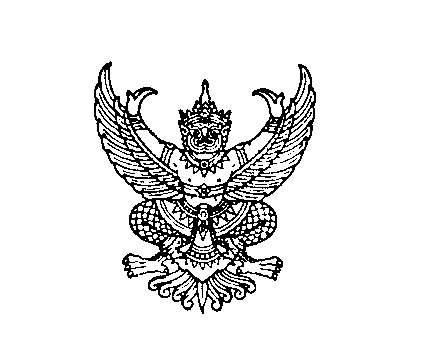 ที่ มท ๐๘๑๖.3/ว	กรมส่งเสริมการปกครองท้องถิ่น	ถนนนครราชสีมา  กทม. ๑03๐๐						       พฤษภาคม  ๒๕๖๔เรื่อง    การเลื่อนเวลาเปิดภาคเรียนที่ 1 ประจำปีการศึกษา ๒๕๖4 ของสถานศึกษาสังกัดองค์กรปกครองส่วนท้องถิ่น เรียน   ผู้ว่าราชการจังหวัด ทุกจังหวัดอ้างถึง  	1. หนังสือกรมส่งเสริมการปกครองท้องถิ่น ด่วนที่สุด ที่ มท 0816.3/ว 922 ลงวันที่ 7 พฤษภาคม 2564	2. ประกาศกระทรวงศึกษาธิการ เรื่อง การเลื่อนเวลาเปิดภาคเรียนที่ 1 ประจำปีการศึกษา 2564                  ของกระทรวงศึกษาธิการ ลงวันที่ 19 พฤษภาคม 2564	ตามที่กรมส่งเสริมการปกครองท้องถิ่นแจ้งการเตรียมความพร้อมในการเปิดสถานศึกษาระดับการศึกษาขั้นพื้นฐาน และระดับอาชีวศึกษาสังกัดองค์กรปกครองส่วนท้องถิ่น ภาคเรียนที่หนึ่ง ปีการศึกษา ๒๕๖๔ และกำหนดวันเปิดภาคเรียนที่ 1 ประจำปีการศึกษา ๒๕๖๔ เป็นวันที่ ๑ มิถุนายน ๒๕๖๔ ความละเอียดแจ้งแล้ว นั้น	กรมส่งเสริมการปกครองท้องถิ่นพิจารณาแล้วเห็นว่า เพื่อให้การจัดการศึกษาของสถานศึกษา
ในสังกัดองค์กรปกครองส่วนท้องถิ่นมีความสอดคล้องและเป็นแนวทางเดียวกับกระทรวงศึกษาธิการที่ได้ประกาศเลื่อนการเปิดภาคเรียนที่ 1 ประจำปีการศึกษา ๒๕๖๔ เป็นวันที่ ๑๔ มิถุนายน ๒๕๖๔  ขอความร่วมมือจังหวัดแจ้งองค์กรปกครองส่วนท้องถิ่นให้สถานศึกษาในสังกัด ที่จัดการศึกษาในระดับการศึกษาขั้นพื้นฐาน และระดับอาชีวศึกษา ดำเนินการ ดังนี้	1. ให้เลื่อนการเปิดภาคเรียนที่ 1 ประจำปีการศึกษา 2564 จากวันที่ 1 มิถุนายน 2564 เป็นวันที่ 14 มิถุนายน 2564 	2. สถานศึกษาแห่งใดมีความพร้อม และประสงค์จะเปิดภาคเรียนที่ 1 ประจำปีการศึกษา 2564 ก่อนวันที่ 14 มิถุนายน 2564 ให้ดำเนินการ ดังนี้ 	    2.1 สถานศึกษาที่ตั้งอยู่ในพื้นที่ควบคุมสูงสุดและเข้มงวด (สีแดงเข้ม) 3 จังหวัด ได้แก่นนทบุรี ปทุมธานี และสมุทรปราการ หากต้องการเปิดสอนก่อนวันที่ 14 มิถุนายน 2564 ให้จัดการเรียนการสอนได้เฉพาะรูปแบบการจัดการศึกษาทางไกล (On Air, Online, On Demand, On Hand ผ่านทางไปรษณีย์) เท่านั้น 			2.2 สถานศึกษาที่ตั้งอยู่ในพื้นที่ควบคุมสูงสุด (สีแดง) 17 จังหวัด หรือพื้นที่ควบคุม (สีส้ม) สามารถจัดการเรียนการสอนได้ 5 รูปแบบ (On Site, On Air, Online, On Hand, On Demand) โดยรูปแบบ 
On Site นั้น สถานศึกษาต้องผ่านเกณฑ์การประเมินความพร้อมของระบบ Thai Stop Covid + (TSC +) และได้รับ
ความเห็นชอบจากคณะกรรมการโรคติดต่อจังหวัดก่อน 		3. ให้สถานศึกษาปฏิบัติตามมาตรการของกระทรวงสาธารณสุขโดยเคร่งครัด	จึงเรียนมาเพื่อโปรดพิจารณา 	ขอแสดงความนับถือ    (นายประยูร  รัตนเสนีย์)                                                       อธิบดีกรมส่งเสริมการปกครองท้องถิ่นกองส่งเสริมและพัฒนาการจัดการศึกษาท้องถิ่นกลุ่มงานส่งเสริมการจัดการศึกษาท้องถิ่นโทร. ๐ ๒๒๔๑ ๙๐00 ต่อ 5312 โทรสาร ๐ ๒๒๔๑ ๙๐๒๑-๓ ต่อ 218